UNIDADES DE MEDIDA DE COMPRIMENTOPara medir comprimentos, há várias unidades de medidas decimais. As mais utilizadas são: metro (m), centímetro (cm), quilômetro (km) e milímetro (mm). Merece atenção especial também o decímetro (dm).Se utilizássemos apenas o metro como unidade de medida, em alguns casos teríamos números muito pequenos, e em outros casos, números muito grandes, difíceis de se ler, escrever ou operar. Observe:A distância da Terra ao Sol é de aproximadamente 150 000 000 000 m ou 150 000 000 km. Utilizando a unidade quilômetro, o número utilizado é menor.A espessura de um grafite de lapiseira, pode ser de 0,0007 m ou 0,7 mm. Neste caso, a unidade mm é melhor. 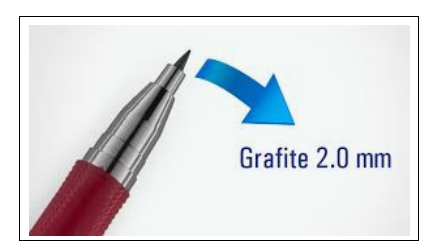 Disponível em: https://brwsuprimentos.com.br/produto/office/lapiseiras/lapiseira-com-apontador/. Acesso em 19 de maio de 2020.Conhecer todas as unidades de medida de comprimento não é uma dificuldade. O que precisamos aprender, são as relações entre essas unidades. Vamos então, observar que uma unidade é 10 vezes a outra, ou 100 vezes a outra, ou 1000 vezes a outra, e assim por diante:Note que os nomes das unidades explicam as relações entre elas:Centímetro é a centésima parte do metro.Decímetro é a décima parte do metro.A palavra quilo significa “mil” gramas, logo, quilômetro indica 1 000 metros.	Vamos agora tratar um pouco da transformação entre unidades de medidas, estudando alguns exemplos:2 m = 200 cm, pois 1 m = 100 cm. Assim, para transformar uma medida em metros para centímetros, multiplicamos o número por 100.300 cm = 3 m, pois 100 cm = 1 m. Assim, para transformar uma medida em centímetros para metros, dividimos o número por 100.4,2 km = 4 200 m, pois 1 km = 1 000 m. Assim, para transformar uma medida em quilômetros para metros, multiplicamos o número por 1 000.7 500 m = 7,5 km, pois 1 000 m = 1 km. Assim, para transformar uma medida em metros para quilômetros, dividimos o número por 1000.8 dm = 80 cm, pois 1 dm = 10 cm. Assim, para transformar uma medida em decímetros para centímetros, multiplicamos o número por 10.30 cm = 3 dm, pois 10 cm = 1 dm. Assim, para transformar uma medida em centímetros para metros, dividimos o número por 10.Existem outras unidades de medida e assim, outras relações entre essas unidades que estudaremos posteriormente. Veja a tabela a seguir:Existem também outras unidades de medida menos usuais:Atividades1 – Complete as tabelas a seguir:a) b) c) 2 – Um bloco de concreto mede 20 cm de comprimento. Quantos blocos são necessários para fazer uma fileira de 1 metro de comprimento?_________________________________________________________________________________________________________________________________________________________________________________________________________________________________3 – Um mecânico de uma equipe de corrida necessita que as seguintes medidas realizadas em um carro sejam obtidas em metros: a distância entre os eixos dianteiro e traseiro e a altura do carro. 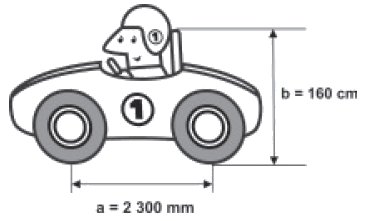 Escreva essas medidas em metros:Distância entre eixos: ____________________________________________________Altura:  _______________________________________________________________4 – Um palhaço tem um barbante maluco com 45 cm de comprimento e um lenço mágico com 55 cm de comprimento. Qual o comprimento, em metros, do barbante maluco e do lenço mágico juntos?_________________________________________________________________________________________________________________________________________________________________________________________________________________________________5 – A distância de Goiânia até Salvador, na Bahia, é igual a 1 646 000 metros. Qual seria essa distância em quilômetros? 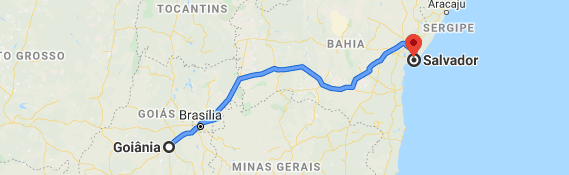 ______________________________________________________________________________________________________________________________________________________– Qual alternativa mostra como medir corretamente o comprimento do retângulo?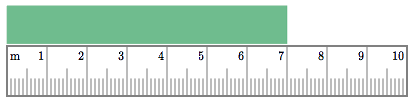 (A) 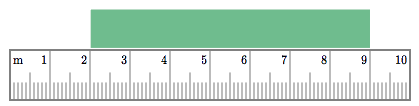 (B) 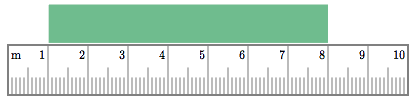 (C)O comprimento desse retângulo é igual a _______________.7 – As quadras de determinada avenida possuem 250m de comprimento. Calcule quantos quilômetros são percorridos por um ciclista em 4 quadras nesta avenida.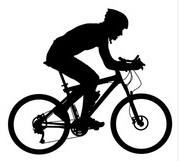 8 – As dimensões de uma folha A4 são 210 mm × 297mm. Determine essas dimensões em centímetros._______________________________________________________________________________________________________________________________________________________________________________________________________________________________________________________________________________________________________________________________________________________________________________________9 – Caminhando de casa até o barbeiro, Bruno contou 88 quarteirões inteiros. Se na cidade de Carlos os quarteirões possuem 100m, qual é a distância de sua casa até o barbeiro em quilômetros?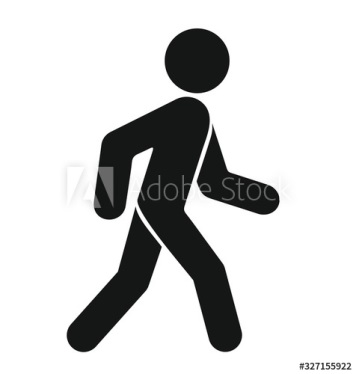 10 – O tamanho de televisões, monitores e telas é medido na diagonal e geralmente na unidade de polegadas. Qual o tamanho, em metros, de uma TV cuja diagonal mede 40 polegadas? (Utilize 1 polegada = 2,5 cm)____________________________________________________________________________________________________________________________________________________________________________________________________________________________________________________________________________________________________________MATEMÁTICA – 3º ANO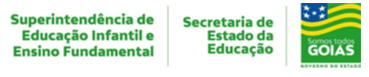 3ª QUINZENA - 2º CORTETema/ Conhecimento: Medidas de comprimento (unidades não convencionais e convencionais): registro, instrumentos de medida, estimativas e comparações.Tema/ Conhecimento: Medidas de comprimento (unidades não convencionais e convencionais): registro, instrumentos de medida, estimativas e comparações.Tema/ Conhecimento: Medidas de comprimento (unidades não convencionais e convencionais): registro, instrumentos de medida, estimativas e comparações.Habilidades: (EF03MA19-A) Estimar, medir o comprimento de objetos diversos e identificar quantas vezes a unidade de medida cabe no que está sendo medido, utilizando unidades de medida não padronizadas e padronizadas mais usuais, como metro, centímetro e milímetro, e diversos instrumentos de medida. (EF03MA19-B) Comparar comprimentos diversos, escolhendo uma unidade e expressando a medição numericamente com a identificação da unidade, utilizando unidades de medida não padronizadas e padronizadas mais usuais, como metro, centímetro e milímetro, e diversos instrumentos de medida.Habilidades: (EF03MA19-A) Estimar, medir o comprimento de objetos diversos e identificar quantas vezes a unidade de medida cabe no que está sendo medido, utilizando unidades de medida não padronizadas e padronizadas mais usuais, como metro, centímetro e milímetro, e diversos instrumentos de medida. (EF03MA19-B) Comparar comprimentos diversos, escolhendo uma unidade e expressando a medição numericamente com a identificação da unidade, utilizando unidades de medida não padronizadas e padronizadas mais usuais, como metro, centímetro e milímetro, e diversos instrumentos de medida.Habilidades: (EF03MA19-A) Estimar, medir o comprimento de objetos diversos e identificar quantas vezes a unidade de medida cabe no que está sendo medido, utilizando unidades de medida não padronizadas e padronizadas mais usuais, como metro, centímetro e milímetro, e diversos instrumentos de medida. (EF03MA19-B) Comparar comprimentos diversos, escolhendo uma unidade e expressando a medição numericamente com a identificação da unidade, utilizando unidades de medida não padronizadas e padronizadas mais usuais, como metro, centímetro e milímetro, e diversos instrumentos de medida.NOME:NOME:DATA: UNIDADE ESCOLAR:UNIDADE ESCOLAR:UNIDADE ESCOLAR:Relações entre unidades de medida de comprimento mais comunsRelações entre unidades de medida de comprimento mais comuns1 m = 10 dm1 dm = 10 cm1 m = 100 cm1 cm = 10 mm1 m = 1 000 mm1 km = 1 000 mQuilômetro(km)Hectômetro(hm)Decâmetro(dam)Metro(m)Decímetro(dm)Centímetro(cm)Milímetro(mm)1 000 m100 m10 m1 m0,1 m0,01 m0,001 m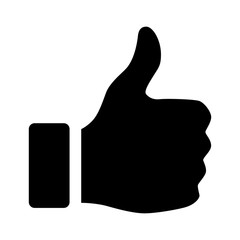 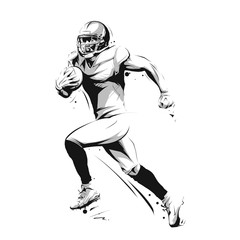 Polegada: 2,54 centímetrosMilha terrestre: 1,609344 quilômetrosJarda: 0,9144 metros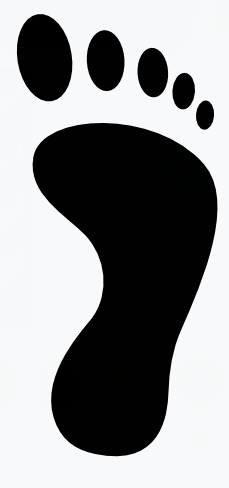 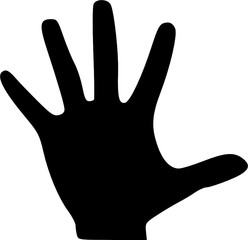 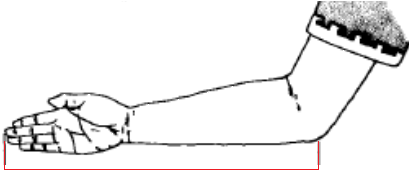 Pé: 0,3038 metrosPalmo: 22 centímetrosCúbito egípcio: 52,4 centímetrosm2,5120,5cm20080125km2120,8m2 50050010 000cm70,525mm120727